هو الأبهی- ای منجذب فیوضات ملکوت در این عرصه...عبدالبهآء عباساصلی فارسی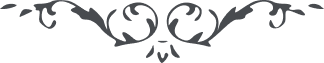 لوح رقم (215) – من آثار حضرت عبدالبهاء – مکاتیب عبد البهاء، جلد 8، صفحه 149هو الابهیای منجذب فیوضات ملکوت در این عرصه شهود بموهبت رب ودود خوشنود باش که خاک را زر پاک نماید و ظلمتکده دل را نور افلاک کند سنگ سیاهرا لعل بدخشان نماید و صخره صما را یاقوت رمان کند پشه ضعیف را صولت عقاب بخشد و ذره حقیر را روشنی آفتاب قطره فانیرا موج یم معانی بخشد و شاخ خشک را طراوت حدیقه روحانی شخص ناقص را عقل مصور کند و بندۀ صادق را روح مجسم بال و پر شکسته را نسر طائر فلک باهر کند بی‌سر و پائی را شهره آفاق نماید غلام حبشی را وجه نورانی بخشد و بندۀ زنگی را سرور خیل رومیان نماید سبحان الله این چه فضل و موهبتی است و این چه عنایت و مرحمتی و لمثل هذا المولی الجلیل ینبغی التسبیح و التهلیل و البهآء علیک و علی کل عبد منیب سلیم (ع ع)جناب رفیع جلیل را علیه بهآء الله الابهی بذکر الله متذکریم (ع ع)